Муниципальное бюджетное образовательное учреждение дополнительного образования «Дом творчества станицы Атаманской» муниципального образования Павловский районЗанятие в учреждении дополнительного образования.Методические рекомендации 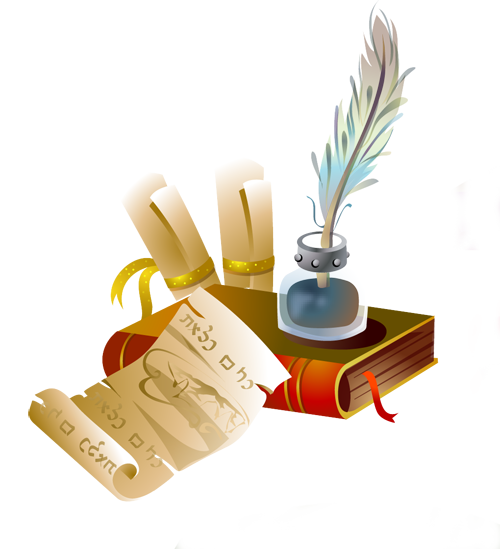 ст. Атаманская2016 годРекомендовано к печати Методическим советом МБОУ ДО «Дом творчества ст. Атаманской» МО Павловский районВ.Н. Кахикало. Занятие в учреждении дополнительного образования. Методические рекомендации. – Атаманская, 2016. – Занятия в системе дополнительного образования являются частью образовательного процесса и направлены на освоение дополнительной общеобразовательной программы. Педагоги дополнительного образования должны строить занятия таким образом, чтобы заинтересовать детей к различным видам деятельности, предусмотренным программой. Грамотное построение занятия, использование достижений науки, технологий в образовательном процессе способствуют результативности и повышению мотивации к занятиям. В данных методических рекомендациях приведены сведения об особенностях занятия в системе ДОД и системе работы педагога. Также предлагаются рекомендации по подготовке к открытому занятию. Методические рекомендации адресованы педагогам дополнительного образования, методистам, руководящим работникам системы дополнительного образования.                                                                           Занятие – дело, труд, род занятий,                                                                                    который сильно заинтересовывает, полностью поглощает внимание и все силы человека.                                                                                                    С.И. Ожегов                       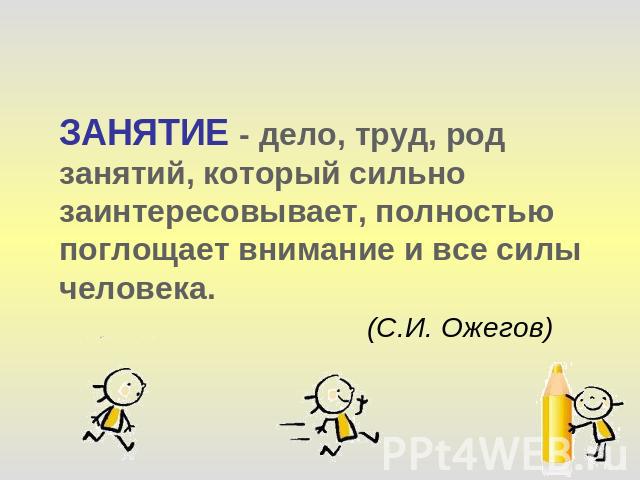 Учебное занятие, являясь ограниченным по времени процессом, представляет собой модель деятельности педагога и детского коллектива. В связи с этим учебное занятие необходимо рассматривать в логике организации деятельности, выделяя цель, содержание, способы, результаты деятельности, а также этапы их достижения. Модель учебного занятия любого типа можно представить в виде последовательности следующих этапов: организационного, проверочного, подготовительного, основного, контрольного, итогового, рефлексивного, информационного. Основанием для выделения этапов может служить процесс усвоения знаний, который строится как смена видов деятельности обучающихся: восприятие – осмысление – запоминание – применение – обобщение - систематизация. Целевые установки занятия должны быть направлены на определённые, конкретные цели данного занятия (воспитательные, развивающие и обучающие), выходящие на реальный, достижимый результат. Для системы дополнительного образования характерным является реализация основ педагогики, развития личности обучающегося, поэтому на первый план выдвигаются задачи по развитию реальных творческих способностей детей и задачи нравственного, эмоционального воздействия путем реализуемой образовательной области.Педагогом продумывается специфика занятия, логика построения (взаимосвязь и завершенность всех частей занятия с подведением итогов каждой части по практическому и теоретическому материалу), определяется объем образовательного компонента учебного материала. На первоначальном этапе занятия педагог создает благоприятный морально-психологический климат, настраивая детей на сотворчество и содружество в процессе познавательной деятельности, на завершающем этапе – анализируются все выполненные детьми работы и отмечаются даже самые небольшие достижения детей. Немаловажным моментом в подготовке занятия является разумное распределение материала на всех этапах занятия в соответствии с выбранными формами организации учебной деятельности: групповой, индивидуальной и т. д. К занятию подготавливается учебно-методический комплекс: раздаточный материал, аудио, видеотека и др. Педагогу необходимо продумать методику наиболее продуктивного использования применяемого наглядного материала.  Далее определяются индивидуальные задания для детей с опережением в развитии, объем и форма самостоятельной работы с детьми, разрабатывается краткий конспект настоящего занятия. Педагог дополнительного o6paзования обязан выполнять все государственные санитарно-гигиенические нормы, временной режим занятия для различных возрастных категорий детей, совершенствовать в своей педагогической деятельности методики здоровьесберегающих технологий.При проведении занятия каждый педагог должен иметь план занятия: опытный - краткий (сжатый), начинающий – более развернутый (для собственного удобства). Наличие подробных планов-конспектов необходимо в случаях, если педагогом проводится открытое занятие. 	Количество этапов учебного занятия зависит от его типа и места в образовательном процессе, а также выбранной педагогом формы проведения. В современной педагогике выделяют более 10 возможных этапов учебного занятия:	организационный этап,	проверочный этап,	подготовительный этап,	этап актуализации имеющихся у детей знаний,	этап работы по новому материалу,	этап первичного закрепления полученных знаний, умений и         навыков,	этап повторения изученного материала,	этап обобщения пройденного материала,	этап закрепления новых знаний, умений и навыков,	физкультминутка или этап релаксации,	контрольный этап,	итоговый этап,	этап рефлексии,	информационный этап.	Тема занятия берется из календарно-тематического плана. В её формулировке должен быть отражен конкретный материал из содержания образовательной программы. 	Зачастую, в качестве темы занятия педагогами используются неконкретные или некорректные фразы типа «Веселый гномик»,  и т.п. Такие фразы могут быть использованы только в контексте, например: «Развитие навыка изображения фигуры человека в процессе рисования «Веселого гномика» или «Знакомство с сезонными народными играми и обрядами». Цель занятия должна соответствовать его теме, а также направленности образовательной программы. Так, если взять для примера вышеуказанные темы учебных занятий, то цели могут звучать следующим образом: «Создать условия для формирования основных навыков изображения…», «Организовать деятельность по усвоению теоретического материала о традициях…».Задачи – это ориентиры для достижения цели и должны образовывать единую систему деятельности. Для формулировки целей и задач рекомендуется использовать фразы «создать условия для восприятия/ понимания/ закрепления/ осмысления…», «организовать деятельность по восприятию/ применению/ контролю/ коррекции…», «способствовать формированию/ развитию …», «помочь в …» и т.д.Каждое занятие начинается с организационного этапа, т.е. с приветствия и посадки детей, настроя их на работу, концентрации внимания. На следующем этапе проверяются готовность детей к занятию, наличие каких-либо материалов для работы, выполнение домашнего задания и т.д. Затем следует подготовительный этап – объявление темы и целей, знакомство с планом занятия, введение в предлагаемый образовательный материал или информацию через вопросы или аналогии, способствующие наращиванию познавательного интереса.  Затем идет основная часть занятия, состоящая из нескольких этапов. Здесь обычно имеет место работа по новому материалу (не изложение нового материала!), во время которой идет процесс усвоения воспитанниками новых знаний и способов действий. Работу по новому материалу эффективно начать с актуализации уже имеющихся у детей знаний по данной теме. На фоне собственного опыта изучаемый материал станет для воспитанников личностно-значимым, а значит, усвоится на более высоком уровне. Этап знакомства с новым материалом завершается этапом его первичного усвоения. Если данная тема изучается уже не одно занятие, то целесообразно начать основной этап с повторения пройденного на прошлом занятии. Педагог проводит краткий обзор предыдущего занятия, предлагая детям вспомнить тему и основную мысль предыдущей встречи, сделанные выводы.Лучшим способом закрепления теоретического материала служит этап его практического использования в ходе выполнения творческой работы или проведения игровых моментов. В процессе закрепления (повторения, запоминания) воспитанники действуют по образцу, алгоритму.На обобщающем этапе детям предлагается самим дать оценку информации и выделить основную мысль, заложенную в материале. Контрольные вопросы задаются по ходу всего занятия, но на контрольном этапе педагог может выявить уровень усвоения воспитанниками темы или раздела образовательной программы и уровень выполнения поставленных в начале занятия целей и задач. При этом контрольная (самостоятельная) работа должна быть разноуровневой.После этого проводится итоговый этап, в ходе которого педагог анализирует деятельность детей или направляет их на самооценку, дает советы и рекомендации по применению изученного материала. На этом этапе оценивается общая работа группы. На рефлексивном этапе педагог мобилизует воспитанников на оценку самого занятия, что даст возможность оценить правильность выбора форм и методов работы с детьми, определить наиболее перспективные пути на будущее.	На информационном этапе детям сообщаются сведения о предстоящем занятии, о том, что необходимо подготовить, какие материалы или инструменты иметь и т.д. Важное место в ходе занятия имеет физкультминутка или этап релаксации, в случае, если деятельность коллектива предполагает физическую работу (хореографический коллектив). Педагог сам определяет место и время физкультурной паузы, обосновывая свой выбор спецификой деятельности коллектива в целом и учебной деятельности детей на данном занятии в частности. Так, в коллективах изобразительного и декоративно-прикладного творчества в течение двух- или трехчасового занятия дети заняты «сидячей» работой, напрягают зрение. С целью сохранения здоровья детей педагогу такого коллектива необходимо проводить целый комплекс мероприятий по повышению двигательной активности (например, пальчиковую гимнастику и общую ритмическую зарядку), а также упражнения для глаз. Проведение релаксационных пауз повышает активность детей, увеличивает их физические ресурсы, помогает преодолеть усталость и способствует созданию здоровьесберегающей среды на занятии.	Грамотно выстроенный план занятия, описание основных моментов каждого этапа, используемых методов обучения и контроля, придаст даже опытному педагогу ещё большую уверенность в своих силах и будет способствовать достаточно высокой результативности образовательного процесса в целом.Общие требования к написанию плана-конспекта занятия	Требования общего характера, предъявляемые к конспекту занятия, в котором должны быть отражены:•	цели, задачи, методы и приемы обучения, развития и воспитания ребенка в границах темы занятия;•	учебные цели и задачи, расширяющие тему базовой программы;•	образцы заданий, вопросов, изделий, наглядного материала;•	ведущие виды деятельности участников занятия;•	структура занятия и обоснование последовательности его этапов;•	содержание деятельности педагога, детей на каждом этапе занятия;•	мотивация деятельности детей на каждом этапе занятия;•	формы и способы  взаимодействия с детьми, общение;•	диагностика (определение) начального уровня знаний детей, развиваемых в ходе занятия;•	приемы управления вниманием, активизация детей;•	типичные затруднения детей, причины и необходимые действия педагога для их ликвидации;•	образцы корректирующих упражнений;•	приемы работы со вспомогательной литературой, пособиями, дополнительным материалом;•	диагностика результатов занятия, подведение итогов.Комплексное планирование задач учебного занятия(по М. Поташнику)Каждое занятие включает в себя решение обучающих, развивающих и воспитательных задач.  1.	Обучающие задачи. К числу обучающих задач относят формирование теоретических знаний, характерных для данного вида деятельности: - обеспечить в ходе занятия усвоение (повторение, закрепление) следующих основных понятий, законов, теорий, терминов и т.д.или - обеспечить в ходе выполнения заданий усвоение (закрепление) следующих движений, (операций, технологий, способов изготовления) или- сформировать (продолжить формирование, закрепить) следующие специальные умения... 2. Развивающие задачи.Задачи чаще всего связаны с психологическим развитием ребенка. - способствовать развитию познавательных способностей: внимание, память, мышление, или - создать условия для развития... или - способствовать (содействовать) развитию эмоций, чувств ребёнка (радости, сопереживания (эмпатии)), развитию мимики ребенка, или - способствовать развитию волевых качеств (настойчивость, целеустремленность, решительность), или - способствовать развитию творческих способностей (фантазии, воображения). 3.	Воспитательные задачи.  Задачи направлены на развитие личностных качеств ребенка, нравственности. - содействовать решению задач трудового воспитания (гигиена труда, культура труда и т.д.), патриотизма, гигиенических качеств, формированию ЗОЖ и др.   Примеры конструирования задач занятия с учетом возраста детей 
(авторы: Е.В. Авдеева, Е.Г. Метелева, Н.Б. Новоселова) Обучающие задачи (направлены на освоение воспитанниками системы учебных знаний и формирования предметных умений и навыков).     Примеры обучающих действий педагога: познакомить, научить, учить, изучить, повторить, закрепить, дать основы, научить сравнивать, анализировать, высказывать, применять, создавать, систематизировать, свободно оперировать понятиями и т.д. Воспитательные задачи  (направлены на освоение, усвоение и присвоение общекультурных ценностей, формирование положительных качеств личности)Развивающие задачи (направлены на развитие познавательного интереса,  способностей и задатков ребенка) Общие требования к постановке задач занятия: ● задачи ставятся, исходя из целей и назначения всего процесса образования, ●задач может быть столько, сколько необходимо для осуществления задуманного, ●задачи должны соответствовать содержанию, формам и методам предполагаемой образовательной деятельности,●задачи должны быть определены конкретно и чётко, чтобы была возможность проверить (самопроверить) их выполнение,● формулировка задач должна быть максимально краткой, но полной (развернутой во времени и пространстве), ●задачи лучше поставить в определенной последовательности (классифицировать), ● в формулировке задачи должно быть ключевое слово, глагол, определяющий основные действия педагога и воспитанников (оказать, отработать, освоить, организовать и пр.).      Важным принципом постановки задач является учёт возрастных особенностей развития воспитанников.  Основные требования к современному занятиюПостановка и комплексное решение на занятии обучающих (образовательных), развивающих, воспитательных задач. Создание мотивации к предстоящей деятельности. Организация структуры занятия. Применение активных форм организации образовательного процесса. Содержание занятия. Владение педагогом содержанием дополнительной общеобразовательной программы. Развитие у обучающихся способов познавательной и практической деятельности, личностного развития, умения и навыков учебного труда, интереса к занятию. Индивидуальный подход к обучающимся. Учёт психолого-педагогических особенностей детей и др.Технология обучения. Приемы, методы, средства формы, способы деятельности на занятии. Экология занятия. Состояние здоровья детей, настроение их на занятии. Степень нагрузки. Создание педагогом ситуации успеха. Условия обучения в помещении, организация учебного пространства и т. д. Психологическая культура и профессионализм. Любовь к детям, знание возрастной психологии. Наличие специальных знаний по преподаваемому предмету. Вдохновение, фантазия, артистизм, индивидуальный почерк педагога. Проблемное изложение материала, умение ставить вопросы, отношение к неверным ответам и др.Условия достижения эффективности занятия- Комплексность целей (обучающие, развивающие воспитательные задачи).- Адекватность содержания поставленным целям, а также их соответствие особенностям детского коллектива.- Соответствие применяемых методов и приёмов поставленным целям и содержанию.- Наличие четко продуманной логики занятия, преемственности этапов.- Четкая организация начала занятия, мотивация детей на учебную деятельность. - Наличие благоприятной психологической атмосферы.- Активная позиция ребенка (активизация познавательной и практической деятельности, включение каждого ребенка в деятельность).- Полное методическое обеспечение и материально-техническое оснащение занятия.Постоянный перевод обучающего из зоны его актуального в зону ближайшего развития является основным показателем эффективности учебного занятия.Модель учебного занятия в учреждении дополнительного образования детейПостроение занятия в соответствии с этой моделью помогает четко структурировать занятие, определить его этапы, задачи и содержание каждого из них. В соответствии с задачами каждого этапа педагог прогнозирует как промежуточный, так и конечный результат. Открытое занятие в учреждении дополнительного образования   Открытое занятие – одна из форм демонстрации профессионального педагогического мастерства и результативности деятельности педагога. Целью открытого занятия является показ передовых форм и методов образовательно-воспитательного процесса, анализ дидактической эффективности использования средств обучения.Задачей педагога дополнительного образования, демонстрирующего открытое занятие, является оценка эффективности применяемых технологий, методов, совершенствование отдельных приемов, педагогических находок, создание собственной системы образовательно-воспитательной работы.Для проведения открытого занятия может использоваться любой вид занятий по любой форме обучения.Педагоги представляют разработанные конспекты проведения занятия.  Тема и форма проведения открытого занятия определяются педагогом дополнительного образования самостоятельно. Необходимыми условиями проведения открытого занятия являются использование любых компонентов учебно-методического комплекса программы и средств ИКТ.Требования к оформлению и содержанию конспекта занятия.Конспект открытого занятия должен иметь титульный лист (приложение), где вверху посередине указывается полное название учреждения, ниже посередине листа общая тема открытых занятий (фестиваль открытых занятий «.,,,», муниципальный семинар «….» и т.д.). Далее ниже посередине указывается тема занятия. В нижней части листа по правому краю пишется Ф.И.О. педагога, должность. Внизу листа посередине указывается населённый пункт, ниже год. Конспект должен содержать следующие разделы: тема занятия; группа, год обучения; тип занятия; цель и задачи; необходимое оборудование и материалы, план занятия с указанием тематических блоков и частей занятия, необходимого времени для реализации каждой части. Далее очень подробно описывается ход занятия с речью педагога, предполагаемыми ответами детей, ссылками на слайды презентации или вставкой фото из презентации. В конце указывается список литературы в алфавитном порядке, ссылки на сайты, откуда бралась информация. Игры и другой дидактический материал (описание) прикладывается в приложении к занятию. Требования к конспекту занятия могут меняться в зависимости от предъявляемых требований. После открытого занятия педагогом проводится самоанализ. План.1.Тема занятия.2. Место занятия в учебно-тематическом плане.3. Тип занятия.4. Цель занятия.5. Задачи занятия.6. Методы и приёмы.7. Структура занятия.8. Содержательная сторона занятия.9. Подведение итогов.10. Литература.Пример1.Тема: Коллаж «Божьи коровки».Учебное занятие для воспитанников 2 года обучения (7-8 лет) детского объединения «Мозаика».2. Место занятия в учебно-тематическом плане.В учебно-тематическом плане образовательной программы «Мозаика» (1 год обучения) на 20.. - 20.. учебный год учебное занятие по теме: «Божьи коровки» находится в разделе «Лепка из пластилина с использованием природного материала», дата проведения 07.09.2012г.3.Тип: изучение нового материала.4.Цель: изучить технологию выполнения коллажа «Божьи коровки».5. Задачи:1. Научить приёмам поэтапной работы с пластилином, природным и дополнительным материалом.2. Развивать творческие способности, чувство объема и форму, умение ориентироваться в пространстве, координацию движений и мелкой моторики детских рук.3. Расширять кругозор детей, воспитывать любовь к природе, бережное отношение к насекомым.4. Воспитывать аккуратность, бережливость, дисциплинированность, культуру труда, эстетический вкус.6. Методы и приемы:- словесный (загадки, стихотворение, рассказ, вопросы к детям, повторение и уточнение, напоминание, поощрение);- наглядный  (мультимедийная презентация, учебная доска, иллюстрации);- практический (выполнение работы с использованием технологических карт);- игровой (игра-задание «Мастерилка», физкультминутка под шумовые звуки леса);- методы контроля (анализ выполненной творческой работы, самооценка детьми результатов деятельности).Все эти методы позволили мне продуктивно использовать время учебного занятия. Использованный комплекс методов позволил мне удерживать внимание и познавательный интерес детей на протяжении всей деятельности, повысить результативность освоения детьми выбранной темы.7. Структура занятия:  - вводная часть: (организация детей) – 5 минут;- основная часть: (повторение, объяснение нового материала, практическая деятельность) — 70 минут (10 минут – переменка между занятиями);- заключительная часть (подведение итогов) — 5 минут.Данная  структура вполне оправдана, все этапы учебного занятия взаимосвязаны и взаимообусловлены, подчинены заданной теме «Коллаж «Божьи коровки» и цели занятия, так как каждая часть занятия направлена на решение определённых педагогических задач и предлагает выбор адекватных методов и приемов. Смена вида деятельности на каждом этапе занятия позволила предотвратить утомляемость и пресыщаемость каким-то одним видом деятельности.8. Содержательная сторона занятия.Вводная часть занятия предполагала  организацию детей, переключение внимания и установку на предстоящую деятельность: демонстрация фрагмента мультфильма анимационного урока по лепке из пластилина «Приключения червячка Яши», создание эмоционального настроя, стимуляцию интереса к данному виду творчества, повторения правила поведения на учебном занятии и правила работы с пластилином, основные приёмы лепки.Для повышения мотивации воспитанников к предстоящей деятельности и воспитания любви к природе, были подобраны загадки о насекомом — божьей коровке, небольшое стихотворение Е.Корюкина «Божья коровка», представлена презентация с рассказом о насекомом — божьей коровке. Для уточнения внешнего вида насекомого, воспитанники с увлечением и азартом выполняли игру-задание «Мастерилка», после каждого успешного ответа дети восстанавливали изображение божьей коровки на ватмане цветными деталями, дополнительно были предложены иллюстрации с изображением божьей коровки.Основная часть учебного занятия направлена на самостоятельную умственную и практическую деятельность, выполнение всех поставленных учебных задач. При повторении определений и обогащении словаря воспитанников были использованы слайды. В основную часть были включены вопросы с целью повторения пройденного, активизацию и подведения к восприятию новых знаний, систематизацию имеющихся знаний детей в самостоятельной деятельности, обучению воспитанников детского объединения поэтапной работы по созданию творческой работы — коллажа.В середине выполнения практического задания, с целью снятия статического напряжения, повышения работоспособности, снижения утомления детей была проведена  физкультминутка под шумовые звуки леса.Образовательная деятельность занятия была построена с использованием элементов современных педагогических технологий (ИКТ, здоровьесберегающих), с учётом уровня знаний и «зоны ближайшего развития» каждого воспитанника учебной группы, которые направлены на комфортность условий для творческого и индивидуального развития детей, обучение ребенка самостоятельно работать, общаться со сверстниками, прогнозировать и оценивать результаты своего труда, искать причины затруднений и уметь преодолевать их. Индивидуализация обучения проявлялась  в  оказании помощи детям, затрудняющимся при выполнении заданий, дополнительного объяснения,  а также в  учёте педагогом особенностей  мышления и темпа восприятия информации каждым ребенком.Для  достижения положительных результатов и создании «ситуации успеха», в процессе самостоятельной творческой деятельности, был предусмотрен дифференцированный подход к обучению, выразившийся в выполнении творческого задания обучающимися — сделать вторую божью коровку, дополнить творческую работу цветочками, изобразить рельефность при помощи стеки на поверхности коллажа. Использование мультимедийной презентации «Божьи коровки», демонстрация слайдов с новым определением и уже знакомых определений, музыкального оформления «Песни про Божью коровку», игры-задания «Мастерилки» — всё это обеспечило активность, высокую работоспособность, интерес детей к содержанию творческой деятельности, способствовало успешному решению поставленных учебных задач.В заключительной части учебного занятия подводился итог деятельности воспитанников, с использованием метода анализа успешности выполнения заданий и метода самооценки детьми своих возможностей. Ребятам в качестве инструмента для оценки собственной успешности было предложено самостоятельно выбрать звёздочку:- выбор красной звездочки означал — «считаю, что коллаж получился хорошо»;- выбор синей звёздочки — «считаю, что справился с заданием хорошо, но при помощи педагога»;- золотыми звёздочками были поощрены дети, которые справились с работой без помощи педагога и принимали активное участие в ходе учебного занятия.Самооценка детей показала, что 8 из 12 детей оценили результаты своей деятельности красной звездочкой («считаю, что коллаж получился хорошо»). Четыре воспитанника учебной группы были отмечены золотой звездочкой, так как успешно и качественно выполнили работу, а также успели сделать вторую божью коровку; активно принимали участие в ходе учебного занятия, проявили быстроту при ответах на вопросы педагога, смекалку в игре-задании «Мастерилка». Синей звёздочкой воспитанники учебной группы не воспользовались при оценке своей деятельности.9. Подведение итогов.       Анализируя деятельность детей на занятии, хочется отметить, что они проявляли познавательную активность, эмоционально реагировали на приемы активации деятельности, использовали имеющиеся знания и умения.По  итогам проведенного учебного занятия можно сделать следующие выводы:- воспитанники учебной группы успешно справились с заданием, сделали коллаж «Божьи коровки», тем самым получив удовлетворение от результатов своей деятельности;- научились приёмам поэтапной работы с пластилином, природным и дополнительным материалом при выполнении творческого задания;- усовершенствовали навык работы по технологической карте, по представлению, проявили творческое самовыражение;- проявили аккуратность при выполнении практической работы, дисциплинированность в ходе занятия.Поставленные цель и задачи были выполнены, условием эффективности освоения данной темы является увлеченность воспитанников творческой деятельностью, которую они выбрали, их любознательность чувствовалась на протяжении всего занятия и в практической части. По опросу детей после занятия было выявлено, что занятие детям понравилось.Логичность построения различных видов деятельности позволила провести учебное занятие, не выходя за рамки отведённого времени — 1 пара (2 занятия по 40 минут, перемена 10 минут, что соответствует нормам СанПиНа).Используемые источники1. Кульневич С.В., Иванченко В.Н. Дополнительное образование детей: методическая служба. – Ростов-н/Д: Учитель, 2005. – 324 с. 2.http://nsportal.ru/shkola/dopolnitelnoe-obrazovanie/library/2014/06/10/samoanaliz-uchebnogo-zanyatiya3. http://pandia.ru/text/79/015/7202.php 4. http://www.openclass.ru/node/2139205. http://www.uchmet.ru/library/material/144896/6. http://centr-sozvezdie.ucoz.com/index/iz_opyta_raboty/0-214Приложение Муниципальное бюджетное образовательное учреждение дополнительного образования «Дом творчества станицы Атаманской» муниципального образования Павловский районФестиваль открытых занятий «Применение информационно-коммуникационных технологий на занятиях в дополнительном образовании»Конспект занятия по теме «Изготовление панно «Божья коровка»                      Подготовилапедагог дополнительного образования                                             Ляшова Елена Николаевнаст. Атаманская2016 год  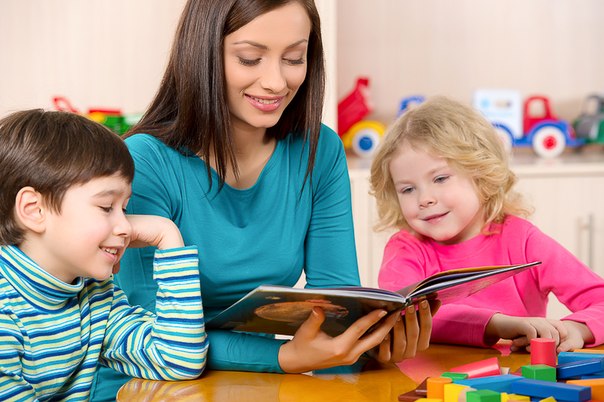 ВозрастДействиеКачествамладший школьный возраствоспитыватьЛюбовь к малой родине: ● к родному дому, школе, семье, станице, району, краю…младший школьный возраствоспитыватьДоброжелательное отношение к окружающим: ●соблюдение правил этикета,●доброжелательность,● дружелюбие, ●готовность сотрудничать, ●вежливостьмладший школьный возраствоспитыватьУмение заботиться:●доброту, ●искренность,●чуткость,●общительность,●стремление помочь, ●отзывчивостьмладший школьный возрастформироватьПоложительную самооценкумладший школьный возрастформироватьПотребность в самоорганизации: ●аккуратность,●бережливость,●трудолюбие,●сдержанность,●основы самоконтроля,●скромность,●самостоятельность,●умение доводить начатое дело до конца,●настойчивость, ●выдержкумладший школьный возрастформироватьПотребность в здоровом образе жизни: ●умение видеть прекрасное, ●гигиенические знания и умения,●оптимизм,●доброжелательное отношение к труду,●культура труда.ПодросткиВоспитыватьГражданские качества личности: ●интерес  к общественной жизни,● стремление помогать , ● патриотизм, ● активную жизненную позицию, ● критичность,● оптимизм,● общественную активность,● чувство долга,● предприимчивостьПодросткиФормироватьПоложительную «Я-концепцию»: ● умение аргументировать свою позицию, ● положительную самооценку,● самокритичность, ● оптимизм,● уверенность в себе, ● лидерские качества,● умение сопереживатьПодросткиФормироватьПотребность в саморегуляции: ● ответственность,● самоконтроль,●рассудительность, ● тактичность,● терпимость,●самостоятельность,● умение адаптироваться к новым условиям, ● умение прогнозировать собственную деятельность, ● умение организовать свою деятельность и анализировать еёПодросткиФормироватьПотребность в здоровом образе жизни: ● разнообразие интересов, ● осознание своих интересов, способностей, общественных ценностей, связанных с выбором профессии и своего места в обществестаршеклассникиформироватьПоложительную мотивацию на культуру жизнедеятельности: ● уважительное отношение к людям, ● общественную активность, ● интерес к культуре и истории России,● стремление принести пользу обществу, ● понимание личного и общественного значения труда, ● осознание личной и общественной значимости образования (знаний), ● потребность к самопознанию, ● умение ставить цели и реализовывать их,● осознание значимости результатастаршеклассникиформироватьПотребность в общении в контексте культуры: ●умение идти на компромисс, ● тактичность,● терпимость,●толерантность,●умение доказать свою точку зрения, ●умение выходить из конфликтных ситуаций, ● знание этики семейных отношений, ● умение организовать культурный досугстаршеклассникиспособствоватьЛичностному и профессиональному самоопределению: ● формированию потребности в достижении цели (личностной и общественно значимой), ● самовоспитанию, ● формированию умения соотносить свои индивидуальные особенности с требованиями конкретной профессии, ● формированию профессионально важных качеств личности, ● оценке и коррекции профессиональных планов воспитанниковВозраст воспитанниковПримеры формулировки развивающих задачМладший школьный возраст ● развивать психические процессы (внимание, память, речь, восприятие, мышление, воображение), познавательный интерес, ● развивать эмоциональную сферу,● развивать творческие способности – формировать рефлексивные умения (умение разумно и объективно посмотреть на  себя со стороны, проанализировать свои суждения и поступки: почему он это сделал?),● развивать любознательность, чувство удовлетворения при успехах и неудовлетворения при неудачах, ● развивать гибкость, логичность мышления, доказательность суждений, ● развивать эстетические чувстваПодростки● развивать самосознание, ● развивать интерес к познавательной деятельности,● развивать умения самовыражаться, самоутверждаться, ● развивать творческие способности,● формировать способы социального взаимодействия, ● развивать коммуникативные способности, умение жить в коллективеСтаршеклассники● развивать  познавательные и профессиональные интересы, ● развивать способность строить жизненные планы и вырабатывать нравственные идеалы, ● формировать рефлексивный тип мышления (умение провести адекватный самоанализ своих умений, качеств, поступков),● развивать самосознание, ● развивать творческие способностиБлокиЭтапыЭтап учебного занятияЗадачи этапаСодержание деятельностиРезультатПодготовительный1ОрганизационныйПодготовка детей к работе на занятииОрганизация начала занятия, создание психологического настроя на учебную деятельность и активизация вниманияВосприятиеПодготовительный2ПроверочныйУстановление правильности и осознанности выполнения домашнего задания (если таковое было), выявление пробелов и их коррекцияПроверка домашнего задания (творческого, практического), проверка усвоения знаний предыдущего занятияСамооценка, оценочная деятельность педагогаОсновной3Подготовительный (подготовка к новому содержанию)Обеспечение мотивации и принятие детьми цели учебно-познавательной деятельностиСообщение темы, цели учебного занятия и мотивация учебной деятельности детей (например, эвристический вопрос, познавательная задача, проблемное задание детям)Осмысление возможного начала работыОсновной4Усвоение новых знаний и способов действийОбеспечение восприятия, осмысления и первичного запоминания связей и отношений в объекте изученияИспользование заданий и вопросов, которые активизируют познавательную деятельность детейОсвоение новых знанийОсновной5Первичная проверка понимания изученногоУстановление правильности и осознанности усвоения нового учебного материала, выявление ошибочных или спорных представлений и их коррекцияПрименение пробных практических заданий, которые сочетаются с объяснением соответствующих правил или обоснованиемОсознанное усвоение нового учебного материалаОсновной6Закрепление новых знаний, способов действий и их применениеОбеспечение усвоения новых знаний, способов действий и их примененияПрименение тренировочных упражнений, заданий, которые выполняются самостоятельно детьмиОсознанное усвоение нового материалаОсновной7Обобщение и систематизация знанийФормирование целостного представления знаний по темеИспользование бесед и практических заданийОсмысление выполненной работыОсновной8КонтрольныйВыявление качества и уровня овладения знаниями, самоконтроль и коррекция знаний и способов действийИспользование тестовых заданий, устного (письменного) опроса, а также заданий различного уровня сложности (репродуктивного, творческого, поисково-исследовательского)Рефлексия, сравнение результатов собственной деятельности с другими, осмысление результатовИтоговый9ИтоговыйАнализ и оценка успешности достижения цели, определение перспективы последующей работыПедагог совместно с детьми подводит итог занятияСамоутверждение детей в успешностиИтоговый10РефлексивныйМобилизация детей на самооценкуСамооценка детьми своей работоспособности, психологического состояния, причин некачественной работы, результативности работы, содержания и полезности учебной работыПроектирование детьми собственной деятельности на последующих занятияхИтоговый11ИнформационныйОбеспечение понимания цели, содержания домашнего задания, логики дальнейшего занятияИнформация о содержании и конечном результате домашнего задания, инструктаж по выполнению, определение места и роли данного задания в системе последующих занятийОпределение перспектив деятельности